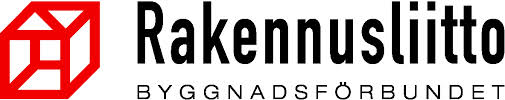 XXXX aluejärjestö ry.			OPINTO- JA VAPAA-AJANRAHASTON SÄÄNNÖT1.5.2024 alkaen.SÄÄNNÖTTARKOITUSOpinto- ja vapaa-ajan rahaston tehtävä on edistää niiden yhteiskunnallisten perustavoitteiden saavuttamista, jotka merkitsevät aineellisten ja henkisten etujen tasa-arvoisempaa jakautumista yhteiskunnassa. Rahaston tarkoituksena on turvata taloudelliselta asemaltaan erilaisten ammattiosastojen jäsenten mahdollisuuksia hakeutua koulutukseen. TEHTÄVÄOpinto- ja vapaa-ajan rahaston tehtävä on tukea hakeutumista Rakennusliiton periaatteiden mukaisesti järjestettyihin koulutuksiin ja tapahtumiin, sekä tuke alueellisten tapahtumien järjestämistä. Opintorahastosta voidaan myöntää avustuksia liiton jäsenille, jotka osallistuvat Rakennusliiton tai SAK:n järjestämiin koulutuksiin, tapatumiin sekä tilaisuuksiin. Rahastosta voidaan myöntää hallituksen ennakkopäätökseen perustuen stipendejä sekä kustantaa koulutuksiin, tapahtumiin sekä tilaisuuksiin liittyviä matkakuluja.JÄSENYYSRakennusliiton aluejärjestöjen jäsenosastot voivat liittyä opinto- ja vapaa-ajanrahaston jäseniksi, jonka jälkeen osasto saavat jäsenilleen oikeuden opintoavustukseen. Aluejärjestön edustajakokous vahvistaa jäsenmaksun vuodeksi kerrallaan. Mikäli osastoilta peritään jäsenmaksua, määräytyy se toisen vuosineljänneksen 30.6. A ja LO jäsenmäärän mukaisesti. X euroa jäsentä kohden. Lasku jäsenmaksusta toimitetaan osastoille ennen osastojen sääntömääräisiä syyskokouksia.Rahastoa voi kartuttaa lahjoituksin tai muulla omaehtoisella varainhankinta toiminnalla.HALLINTOOpinto- ja vapaa-ajanrahaston toiminnasta ja säännöistä päättää aluejärjestön edustajakokous. Rahaston hallituksena toimii aluejärjestön hallitus. Hallitus käsittelee sääntöjen mukaisesti maksetut opintoavustukset ja vavistavat maksusuoritukset päätöksillään. Opintorahaston hallituksen tehtävä on kaikilta osin huolehtia opintorahaston taloudellisesta toiminnasta. AVUSTUSMAKSUTRakennusliiton aluejärjestöjen sihteerit maksavat aluejärjestöalueelta saapuneet opintoavustukset aluejärjestön pankkitililtä, aluejärjestön edustajakokouksen vahvistamaien sääntöjen mukaisesti. TILINTARKASTUSOpinto ja vapaa-ajanrahaston tilit tarkastetaan vuosittain aluejärjestön tilintarkastuksen yhteydessä, tilintarkastajien toimesta. Tilinpäätös vahvistetaan ja vastuuvapaudesta päätetään edustajakokouksessa.AVUSTUSEHDOTOpinto- ja vapaa-ajanrahastoon kuuluvan ammattiosaston jäsenellä on mahdollisuus saada opintoavustusta täytettyään seuraavat ehdot.a) 	Jäsenyys Rakennusliittoon on kestänyt vähintään 6 kk. ja jäsenmaksut ovat sääntöjen edellyttämässä kunnossa.                                        b)	Jäsen toimittaa avustushakemuksen aluetoimistoon, jonka liitteenä on todistus 	suoritetusta kurssista / koulutuksesta       c) 	Opintorahaston hallitus voi päättää opintoavustuksesta myös näistä säännöistä poiketen.Opinto- ja vapaa-ajan rahasto myöntää koulutuspäivää kohden 20 euron opintoavustuksen seuraavista koulutuksista.LuottamushenkilökoulutuksetJärjestökoulutukset, järjestötoimintaa liittyvät seminaarit, opintomatkat, työryhmät		Alueelliset koulutuspäivät	Koulutuksiin ja tapahtumiin liittyvistä matkakuluista on pyydettävä opintorahaston hallituksen ennakkopäätös.Ei korvausta:Työntekijöiden iltapäiväkoulutukset, harrastekurssit, ammattitutkinnot, mittalaitekurssit, yksistään ammatilliseen	pätevöitymiseen suuntaavat koulutukset.